Grand Challenge Proposal TemplatePlease complete the following sections per the RFP guideline.Cover PageApplication for Support from The Coca-Cola Company for the Grand Challenge to Provide Alternatives to SugarRequest for Proposals Issue Date: January 2024Name:      Title:      Department, Division, Center and/or Laboratory:      Telephone number:      Email address:      MIT room number:      Summary Proposal InformationTitle of proposal:      Requested period of performance: (Recommended not to exceed two years, 1 year preferred)       Requested start date: (Earliest start date August 15th, 2024)      Requested end date:      Total funding requested: (Attach the provided budget page in appended format)       Estimated budget for First Year:      Other Key Personnel (Name, project designation such as CO-I or collaborator, university. and department, title)      Abstract (If selected these abstracts may be published, 200-word limit) 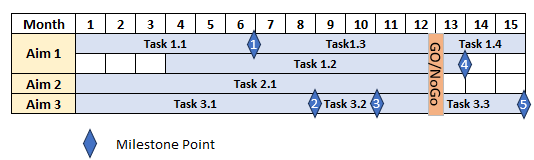 Research Proposal NarrativeObjective & Specific Aims (no more than 1 page)Background and Significance (no more than 1 page)Approach & Proposed Research: (no more than 4 pages)Required Tables and Figures:Table: Aims, Tasks, Timing, ResponsibilityTable: Milestone, GO/NoGo Decision, Deliverables, & Timing, Chart: Gantt Chart relating Aims, Tasks, Milestone, and Go/NoGo Point to timing Other Required InformationResources Visiting Scientists (Name, employer, title) If none, please state “none”Research Team and CollaborationsPotential Conflicts of Interest:  Yes       No Background IP: If none, please state “none”ReferencesBudget and budget justification (attach file(s) to the end of the proposal)Funding may be requested for up to a two-year period of performance, in six-month increments.